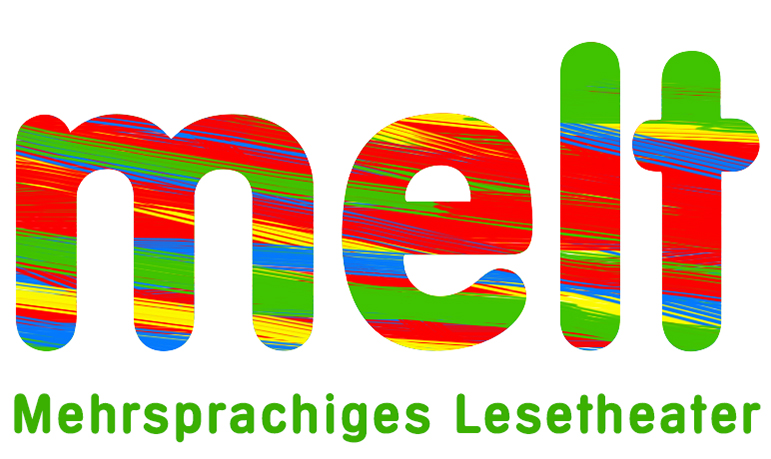 MELT - Mehrsprachiges Lesetheater2014-2017Verantwortlich für das Skript:Prof. Franz Ludescher, PH Vorarlbergfranz.ludescher@ph-vorarlberg.ac.atWeitere MELT-Mitarbeiter:Dr. Klaus Peter, PH VorarlbergDr. Angelika Ilg, PH VorarlbergVanessa Wagner, BEd, PH VorarlbergPlattdeutsche Übertragung: Institut für niederdeutsche Sprache e.V.MELT – Die Abenteuer des Sherlock Holmes –Das Geheimnis von Boscombe Valley von Arthur Conan DoyleInhaltsverzeichnisA. Lehrperson.............................................................................................................21. Kommentar.........................................................................................................2 Buchwahl.............................................................................................................Übersetzung in die Schulsprache Deutsch..........................................................2Dramatisierung allgemein....................................................................................22. Vorleseskript für die Lehrperson.........................................................................2B. Lesetheater –Schüler/innen..................................................................................31. Lesetheaterstück: Der Verdacht..........................................................................42. Lesetheaterstück: Klare Tatsachen.....................................................................63. Lesetheaterstück: Kriminalistische Untersuchung...............................................84. Lesetheaterstück: Begründung der Verdachtsmomente...................................105. Lesetheaterstück: Das Geständnis...................................................................12MELT – Sherlock Holmes –D as Rätsel von Boscombe Valley Version Lehrperson 2A. Lehrperson 1. Kommentar BuchwahlDas Buch zählt zu den Klassikern der Kriminalgeschichtengenug Dialoge vorhanden (z.T. aber lange Monologe)Spannung bleibt über längeren Zeitraum aufrechterhalten - der Fall scheint klar, die Beweise eindeutig. Doch sind, wie Sherlock Holmes weiß, die offensichtlichsten Fälle oft die trügerischsten. Geeignet für Lesetheater in der Version B (Buch wird als Ganzlektüre behandelt) Übersetzung in die Schulsprache DeutschDas Buch ist auf Englisch unter dem Titel „The Adventures of Sherlock Holmes –The Boscombe Valley Mystery“ erschienen. Es gibt auch eine deutsche Übersetzung mit dem Titel „Die Abenteuer des Sherlock Holmes –Das Rätsel von Boscombe Valley". Dramatisierung allgemeinDie ausgewählten Passagen stammen aus der ganzen Geschichte (Version B). Dramatisierung der fremdsprachlichen PassagenFiguren sprechen jeweils die Fremdsprache, Erzählpassagen sind in der Unterrichtssprache gehalten. Dadurch gibt es Kinder, die sowohl Deutsch als auch Englisch lesen wer-den. 2. Vorleseskript für die Lehrperson Eines Morgens saßen meine Frau und ich beim Frühstück, als das Hausmädchen ein Telegramm hereinbrachte. Es kam von Sherlock Holmes und lautete so: Haben Sie ein paar Tage übrig? Man hat eben aus Westengland nach mir gedrahtet, in Zusammenhang mit der Boscombe-Valley-Tragödie. Hätte Sie gern dabei. Luft und Landschaft wunderschön. Ab Paddington 11:15. „Was meinst du dazu, Liebster?“ fragte meine Frau. Sie sah mich über den Tisch hinweg an. „Wirst du fahren?“ „Ich weiß wirklich nicht, was ich sagen soll. Ich habe im Moment eine ziemlich lange Liste.“ „Oh, deine Arbeit kann doch Anstruther erledigen. Du siehst in letzter Zeit ein wenig bleich drein. Ich glaube, die Luftveränderung würde dir guttun, und du bist doch immer so sehr an Mr. Sherlock Holmes' Fällen interessiert. „Wenn es anders wäre, wäre ich undankbar, vor allem, wenn ich sehe, was ich dank einem Fall gewonnen habe“, antwortete ich. „Wenn ich aber fahren will, dann muss ich sofort packen, ich habe nur noch eine halbe Stunde“.3Meine Erfahrungen mit dem Lagerleben in Afghanistan hatten mich zumindest zu einem schnellen und zum Aufbruchbereiten Reisenden gemacht. Meine Bedürfnisse waren einfach und gering an der Zahl, und in weniger als der genannten Zeit befand ich mich mit meinem Koffer in einer Droschke, die zur Paddington Station ratterte. Sherlock Holmes wanderte auf dem Bahnsteig auf und ab; seine große, hagere Gestalt wurde von seinem langen grauen Reisemantel und der enganliegenden Tuchkappe noch hagerer und größer gemacht. „Es ist wirklich sehr freundlich, dass Sie mitkommen, Watson“, sagte er. „Es lässt mich ganz anders an die Sache herangehen, wenn ich jemanden bei mir habe, auf den ich mich ganz verlassen kann. Was man am Ort an Hilfe bekommen kann, ist immer entweder wertlos oder voreingenommen. Wenn Sie die beiden Eckplätze freihalten, hole ich die Fahrkarten“. Wir hatten das Abteil für uns allein und brauchten es nur mit einem ungeheuren Haufen von Zeitungen zu teilen, den Holmes mitgebracht hatte. Er las und blätterte darin, zwischendurch machte er sich Notizen und dachte nach, bis wir Reading hinter uns gelassen hatten. Dann rollte er sie plötzlich alle zu einem riesigen Ball zusammen und warfsie ins Gepäcknetz. „Wissen Sie etwas über den Fall?“ fragte er. „Nichts. Ich habe seit Tagen keine Zeitung mehr gesehen“. „Die Londoner Presse hat nicht sehr ausführlich darüber berichtet. Ich habe eben alle Zeitungen aus jüngster Zeit durchgesehen, um mich mit den Einzelheiten vertraut zu machen. It seems to be one of those cases which looks very clear. That is why I think it will be difficult. ''Isn't that strange?'' Oh no. Cases which seem very easy like this one are often the hardest, I find. But just now, things look very serious for the son of the murdered man.''So you are sure that it is a murder?'' Not yet. It seems to be. But I must believe nothing until I have studied all the facts. Now I shall explain in a few words what I have read. 'Boscombe Valley is near Ross in Herefordshire. A large part of the land there belongs to a Mr John Turner. He made a lot of money in Australia and returned to live in England some years ago. His neighbour, Mr Charles McCarthy, was also in Australia and lives at Hatherley, a farm which belongs to Turner. The two men first met in Australia and it is natural that they have chosen to live in the same neighbourhood. Turner is the richer man and it seems that McCarthy pays him for the use of his farm. They seem to be good friends and spend quite a lot of their time together. McCarthy has one son, who is eighteen years old, and Turner has a daughter who is about the same age. The wives of both men are dead. The two families lived quietly and did not mix much with other people. McCarthy had two servants but Turner in his big house has several more -about six. That is all I have been able to find about these families.'B. Lesetheater –Schüler/innen1. Lesetheaterstück: 2. Lesetheaterstück: 3. Lesetheaterstück: 4. Lesetheaterstück: 5. Lesetheaterstück: SprecherrollenVerteilung der Rollen auf LernendeErzähler 1Erzähler 2Sherlock HolmesDr. WatsonHochdeutschHochdeutschPlattdeutschEnglischWatsonWhat about the murder, then?HolmesLetzten Maandag, an den drüdden Juni, jüst vör Klock dree, hettm sik McCarthy vun dat Buernhuus alleen op den Weg maakt na den Boscombe Pool. He is nienich wedder trüchkamen.WatsonDid anybody see him?HomesTwee Lüüd hebbt em sehn, as he dor langs gahn is. Een weer en ole Fro, man wi weet ehren Naam nich.Erzähler 1Man beobachtete auch, dass ein paar Minuten nach Mr. McCarthy auch dessen Sohn in dieselbe Richtung ging und dass er ein Gewehr unter dem Arm trug.Erzähler 2Um den Boscombe Pool wächst dichter Wald, und nur am Ufer gibt es einen Streifen Gras und Schilf. Ein 14-jähriges Mädchen, Patience Moran, die Tochter des Jagdhauspächters von Boscombe Valley, war dort im Wald Blumen pflücken.WatsonDid she see anything strange?HolmesSe hett sehn, twee Mannslüüd sünd woll richtig vergrellt ween. Se hett Mr McCarthy höört, wo he mit sien Söhn schimpen dee. Un se hett den jungen Keerl sehn, wo he sien Arm opböört hett. As wenn de sien Vadder slaan wull. Erzähler 1Sie erzählte den Vorfall ihrer Mutter. Sie hatte kaum zu Ende gesprochen, da kam der junge McCarthy auf die Jagdhütte zugelaufen und sagte, er habe seinen Vater tot im Wald gefunden und brauche Hilfe. Erzähler 2Er war sehr aufgeregt, hatte weder das Gewehr dabei noch einen Hut auf dem Kopf, und seine rechte Hand sowie der Ärmel waren mit frischem Blut verschmiert. Sie folgten ihm und fanden die Leiche des Vaters ausgestreckt im Gras.HolmesSe hebbt dat Gewehr in’t Grass funnen, nich wiet weg vun den doden Keerl. De Polizei is glieks dorween un hett stantepe den jungen Keerl utfraagt. Un denn hebbt se em fastnahmen. Sien Fall warrt in en poor Weken verhannelt.WatsonEverything points to the fact that the young man is guilty, does it not?HolmesDat is man nich jümmer so as dat utsüht. WatsonBut there are several people who believe that he is innocent. Erzähler 1Eine dieser Personen war Miss Turner, die Tochter von McCarthys Nachbarn. Sie war es, die Inspektor Lestrade gebeten hatte, den Fall zu übernehmen, und Lestrade hatte Holmes um Hilfe gebeten. Erzähler 2Doch der Fall schien so klar zu sein, dass sich wohl niemand bei Holmes für die Lösung des Falls bedanken würde. HolmesDat schöllt wi to sehn kriegen. Wi weet all beid, dat Lestrade is nich so klook is, as wat he meent. Ik glööv för wiss, dat ik noch wat finnen do, wat he vergeten hett. SprecherrollenVerteilung der Rollen auf LernendeErzähler 1Erzähler 2Sherlock HolmesJames McCarthyHochdeutschHochdeutschPlattdeutschEnglischErzähler 1Aufgrund der Beweise wurde der junge James McCarthy eingesperrt.Erzähler 2Dr.Watson besuchte ihn im Gefängnis, um den Fall aus Sicht des Beklagten zu erfahren.HolmesTja, Mr. McCarthy. Ik kann Se blots hölpen, wenn Se mi dat seggt, wat wohr is. Wat is dor letzten Maandag losween?JamesWhen I was looking out of the window I saw him walking quickly away from the house. I did not know where he was going. Erzähler 1Holmes wollte wissen, was er dann gemacht habe.JamesI took my gun and went for a walk. I wanted to shoot some birds in the trees on the other side of Boscombe Pool. HolmesHebbt Se jichtenswat mitkregen, wat gediegen weer?Erzähler 2Als er ungefähr 100 Meter vom Pool entfernt war, habe er gehört, wie jemand "Cooee!" rief.Erzähler 1Mit diesem Ruf rief sein Vater ihn oft. Er eilte also weiter und traf ihn am Teich.Erzähler 2Der alte Charles McCarthy schien sehr überrascht darüber zu sein, ihn zu treffen und fragte ihn ziemlich grob, was er hier suche.HolmesUn den hebbt Se sik mit em schecht?JamesNot, really. We began to talk and more angry words followed. I became angry too. I felt ready to hit him but instead I decided to leave.HolmesWorüm is Ehr Vadder so böös worrn?JamesI know that my father gets angry very quickly, sometimes about things that are not important.Erzähler 1Er war aber noch keine 150 Meter weit gegangen, als er einen furchtbaren Schrei hinter sich hörte, worauf er natürlich sofort zurücklief. Erzähler 2Er fand seinen Vater mit einer schrecklichen Kopfverletzung sterbend am Boden liegen.JamesHe was dying. There were terrible wounds on his head. I dropped my gun and held him in my arms but he died almost immediately.HolmesHett Ehr Vadder noch wat seggt, eherdat he dootbleven is?JamesHis voice was very weak. He spoke a few words but I only understood something about a rat. Erzähler 1Holmes fragte, ob er etwas Ungewöhnliches gesehen habe. Erzähler 2Er erinnere sich, dass beim Zurücklaufen zum Vater auf dem Boden ein Stück grauen Stoff gesehen habe – eine Art Mantel. Als er danach aber zum Haus zurückkehrte, was der Mantel verschwunden. Erzähler 1Wie es ausschaut, spricht das alles gegen den Sohn.Erzähler 2Ja, der Fall ist klar wie Kristall, und je mehr man nachforscht, umso klarer wird er. Wirklich?HolmesIk glööv, dat Mr James McCarthy keen Schuld hett. Mi dücht, dor finnt sik en Weg, dat wi James McCarthy bistahn köönt.SprecherrollenVerteilung der Rollen auf LernendeErzähler 1Erzähler 2Sherlock HolmesDr. WatsonHochdeutschHochdeutschPlattdeutschEnglischErzähler 1Sherlock Holmes veränderte sich vollkommen, wenn er auf einer so heißen Spur war wie jetzt. Erzähler 2Flink und still huschte er über den Weg durch die Wiesen und dann durch den Wald am Boscombe Pool. Dort  war der Boden feucht und schlammig und viele Fußspuren zeichneten sich auf dem Weg und auf dem Gras daneben ab.WatsonCan you find anything unusual?HolmesDat sünd de Fööt vun den jungen Mc Carthy. Hier sünd den Vadder sien Footsporen, as he hen un her lopen is. Erzähler 1Manchmal eilte Holmes vorwärts, dann wieder blieb er plötzlich stehen, und einmal machte er einen kleinen Abstecher in die Wiesen. Erzähler 2Der Boden war so feucht, dass er noch die Spuren des fallenden Körpers sehen konnte. Er rannte herum wie ein Hund, der eine Fährte aufnimmt.Erzähler 1Er zog eine Lupe hervor und legte sich auf seinem Mantel auf den Boden, um besser sehen zu können.Erzähler 2Ein kantiger Stein lag auf dem nassen Boden, auch den untersuchte er sorgfältig und nahm ihn mit. Dann folgte er dem Pfad bis an einen Weg, wo alle Spuren endeten.HolmesDat schull di mal verlangen, wat dor to sehn is.WatsonI see no marks on it.HolmesDor is keeneen.Erzähler 1Watson wollte wissen, warum der Stein dann interessant sei.Erzähler 2Unter dem Stein wuchs Gras, das heißt, er liegt erst seit kurzem hier. Und mit so einem Steine könnte man McCarthy die Wunden am Kopf zugefügt haben.WatsonAnd the murderer?HolmesHe is en groten Keerl, Linkspoot, mit Maleschen an sien recht Been. He hett dicke Jagd-Steveln un en grauen Mantel, smöökt indische Zigarren, bruukt en Zigarrenspitz un hett en Taschenmetz, wat nich scharp is.WatsonI am afraid I find all this hard to believe. Who is the guilty person then?HolmesOh, Düvel ok! De Person, de ik just beschreven heff, wat anners wull.Erzähler 1Holmes war still und in Gedanken versunken, auf seinem Gesicht lag ein schmerzhafter Ausdruck, als ob er sich in einem unangenehmen Zwiespalt befände.HolmesAlso, wenn wi wat ut düssen Fall lehrt hebbt, denn weren dat twee Saken, as wi jüst sehn hebbt. Dat eerste weer, dat de Vadder “Cooee” ropen hett, ehrdat wat he em sehn hett.WatsonWhat about the second thing?HolmesDat twete weer, dat he vun en Rott snackt hett, as he dor leeg un dootbleev. Mit düsse beiden Saken mööt wi anfangen un overleggen, wo dat togahn hett. Erzähler 2Die beiden Männer waren auf der richtigen Spur. Sie gingen nun davon aus, dass James McCarthy unschuldig war.SprecherrollenVerteilung der Rollen auf LernendeErzähler 1Erzähler 2Sherlock HolmesDr. WatsonHochdeutschHochdeutschPlattdeutschEnglischErzähler 1Danach fuhren Sherlock Holmes und Dr. Watson zu ihrem Hotel, wo das Essen schon auf dem Tisch stand.HolmesWi gaht also dorvun ut, dat de Geschicht vun den Jung ganz un gor wohr is.WatsonWhat about this "Cooee", then?Erzähler 2Holmes war davon überzeugt, dass er mit dem "Cooee!" nicht seinen Sohn rufen wollte. Das "Cooee!" war für jene Person bestimmt, die der alte McCathy treffen wollte. WatsonWho do you think he wanted to meet?Holmes"Cooee" is dat, wo de Lüüd in Australien ropen doot. Mag ween un de Person, de McCarthy bi den Boscombe Pool drepen wull, kennt Australien.WatsonWhat about the rat, in that case?Erzähler 2Sherlock Holmes zog einen gefalteten Bogen Papier aus seiner Tasche und breitete ihn auf dem Tisch aus. Darauf war eine Karte der Kolonie Victoria.Erzähler 1Er legte seine Hand flach auf die Karte. HolmesWat leest Se dor?WatsonBALLARAT.Erzähler 2Das wollte der sterbende Mann sagen, und der Sohn hat nur die letzten beiden Silben aufgeschnappt. Das war also der Name des Mörders – So-und-so aus Ballarat.WatsonThat's most surprising!HolmesDat is to un to eenfach. Un nu köönt Se sehn, Lüüd, op de dat passen deit, gifft dat gor nich so veel.WatsonYes, the murderer must have been someone who has a grey coat or jacket and spent some time in Australia.Erzähler 1Eine genaue Untersuchung des Bodens brachte all diese Details zutage.Erzähler 2Und es musste auch jemand sein, der in der Gegend wohnte, denn zum See kann man nur von der Farm oder von dem Herrenhaus aus gelangen, wo ein Fremder wohl kaum vorbeikommt.WatsonBut how did you find out those other facts?HolmesAs ik ganz akraat op de Eer keken heff, kunn ik den Keerl beschrieven, den wi söken deen.Erzähler 1Sherlock Holmes wusste aufgrund der Fußabdrücke, dass der Mörder groß sein musste und welche Stiefel er trug. Erzähler 2Ungewöhnliche Stiefel.WatsonBut his bad leg?HolmesDe Spoor vun den rechten Stevel weer nich so deep as de vun den annern Foot. He stünn mehr op den linken, wiel de rechte em düchtig Wehdaag maken dee.Erzähler 1Sherlock Holmes erklärte Dr. Watson noch weitere Details aus seinen Nachforschungen.WatsonHolmes, you have described this man perfectly. Now he cannot escape and you have saved an innocent man's life.Erzähler 2Sherlock Holmes hat um diesen Mann ein Netz gesponnen, aus dem er nicht entkommen konnte und somit einen Unschuldigen ebenso vom Galgen gerettet als hätten er das Seil durchgeschnitten.SprecherrollenVerteilung der Rollen auf LernendeErzähler 1Erzähler 2Sherlock HolmesMr. TurnerHochdeutschHochdeutschPlattdeutschEnglischErzähler 1Der Mann sah eindrucksvoll aus. Sein langsamer, hinkender Gang wirkten hinfällig, aber sein hartes, gefurchtes Gesicht und seine gewaltigen Gliedmaßen zeigten deutlich, dass er körperlich und seelisch äußerst stark war. Erzähler 2Aber das Gesicht war bleich, während die Lippen und die Nasenflügel bläulich schimmerten. Auf einen Blick war allen klar, dass er an einer tödlichen Krankheit litt.HolmesGaht Se doch op dat Chaiselongue sitten. Se hebbt mienen Breef kregen? Mr. TurnerAnd why do you want to see me?Erzähler 1Holmes antwortete, er würde alles über McCarthy wissen.Erzähler 2Mr. Turner versicherte Holmes sogleich, dass er dem jungen McCarhy keinesfalls schaden wolle. Er würde der Polizei deshalb die Wahrheit sagen. HolmesDat freit mi düchtig. Vertellt Se uns doch de Geschicht so as se ween is. Mr. TurnerI am a dying man. My doctor does not think that I have more than a month to live. But naturally I prefer to die under my own roof than in prison.HolmesVertellt Se man blots, wo dat ween is. Ik schriev dat glieks allens op.Erzähler 1Mr. Turner erzählte von seiner Zeit in Australien. Das war so um 1860 in den Goldgruben. Er war damals ein junger Bursche, heißblütig und gewissenlos und war zu allem bereit kam in schlechte Gesellschaft, und nach kurzer Zeit war er das, was man heute einen Straßenräuber nennen würde.  Erzähler 2Ab und zu haben sie einen Bahnhof ausgeraubt oder die Wagen auf dem Weg zu den Gruben. „Der Schwarze Jack von Ballarat“ wurde er genannt.Mr. TurnerOne day, a carriage was carrying gold from Ballarat to Melbourne. We took it by surprise. I put my gun to the head of the driver, who was this same man, McCarthy. Erzähler 2Er ließ ihn leben, obwohl er sah, wie seine verwünschten kleinen Augen sich sein Gesicht genau einprägten.Erzähler 1Mr. Turner hat das Gold bekommen, wurde reich und kam unbehelligt nach England.Mr. TurnerI left my old friends and made my way back to England. Here no one knew me or my past. I decided to stop travelling and to live a good and quiet life.HolmesMan so is dat nich utgahn.Mr. TurnerAt first it did. I bought a big house. I also got married. My wife died young but she left me dear little Alice. Alice is all the world to me.Erzähler 1Alles lief prächtig, bis dieser McCarthy auftauchte. Er erpresste ihn wegen seiner kriminellen Vergangenheit in Australien.Erzähler 2McCarthy kam mit seiner Familie hierher, und Mr. Turner konnte sie nicht mehr loswerden. Sie haben ohne zu zahlen auf seinem besten Stück Land gewohnt Erzähler 1Als Alice größer wurde, wurde es noch schlimmer. Er bekam alles, was er wollte, Land, Geld, Häuser, bis er etwas wollte, das er nicht geben konnte. Er wollte Alice.HolmesAs Se dor hendaalgüngen, hebbt Se sehn, wo he mit sien Jung snack. Se harrn Striet wegen Alice. Se hebbt sik achter en Boom versteken un en Zigarr smöökt, denn Se wullen ja mit Charles alleen snacken.Mr. TurnerI was already a dying man with no hope left. I only had to stop that man's tongue from telling my secret. So I did it, Mr Holmes.Erzähler 1Mr. Turner hatte ihn erschlagen. Sein Schrei rief seinen Sohn zurück, aber da war er schon wieder im Wald verschwunden. Mr TurnerAnd what do you mean to do now?HolmesSo krank as Se sünd, will ik nix maken. Se weet sülvst goot noog, dat Se ok wieter mit de asige Tiet in Australien leven mööt. Ik will dor nix vun seggen.Erzähler 2Sherlock Holmes steckte sein Geständnis ein. Wenn McCarthy verurteilt worden wäre, hätte er es dem Gericht vorlegen müssen. Erzähler 1Dazu kam es aber nicht. James McCarthy wurde vor Gericht aufgrund schwerwiegender Einwände, die Holmes seinem Verteidiger übermittelt hatte, freigesprochen.Erzähler 2Und so blieb der Mord von Boscombe Valley ein Geheimnis.